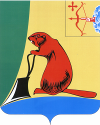 АДМИНИСТРАЦИЯ ТУЖИНСКОГО МУНИЦИПАЛЬНОГО РАЙОНАКИРОВСКОЙ ОБЛАСТИПОСТАНОВЛЕНИЕ Об утверждении Порядка организации работы по установлению (изменению) размера нормативных затрат на оказание муниципальных услуг (выполнение работ) и нормативных затрат на содержание муниципального имуществаВ соответствии со статьями 69, 78.1 Бюджетного кодекса Российской Федерации, статьями 7, 43 Федерального закона от 06.10.2003 № 131-ФЗ "Об общих принципах организации местного самоуправления в Российской Федерации" администрация Тужинского муниципального района ПОСТАНОВЛЯЕТ: 1. Утвердить Порядок организации работы по установлению (изменению) размера нормативных затрат на оказание муниципальных услуг (выполнение работ) и нормативных затрат на содержание муниципального имущества (далее - Порядок) согласно приложению.2. Порядок применяется при расчете нормативных затрат на оказание муниципальных услуг (выполнение работ) и нормативных затрат на содержание муниципального имущества на 2017 год и последующие годы.3. Контроль за исполнением настоящего постановления возложить на начальника Финансового управления Докучаеву И.Н.4. Настоящее постановление вступает в силу со дня его официального опубликования в Бюллетене муниципальных нормативных правовых актов органов местного самоуправления Тужинского муниципального района Кировской области.Глава Тужинскогомуниципального района			Е.В. ВидякинаПриложение УТВЕРЖДЕНпостановлением администрацииТужинского муниципального районаот	17.11.2016  №  356ПОРЯДОКорганизации работы по установлению (изменению) размера нормативных затрат на оказание муниципальных услуг (выполнение работ) и нормативных затрат на содержание муниципального имуществаОбщие положения1.1. Настоящий Порядок является составной частью формирования бюджета муниципального образования Тужинский муниципальный район и определяет этапы согласования, утверждения размера нормативных затрат на оказание муниципальных услуг, выполнение работ.1.2. Настоящий Порядок распространяется на муниципальные услуги (работы), оказываемые (выполняемые) муниципальными учреждениями и внесенные в соответствии со ст. 69.2 Бюджетного кодекса Российской Федерации в ведомственные перечни муниципальных услуг и работ, оказываемых и выполняемых муниципальными учреждениями Тужинского муниципального района.1.3. Понятия, используемые в настоящем Порядке:1.3.1. Нормативные затраты - величина финансовых затрат на оказание единицы муниципальной услуги, выполнение работы или на содержание муниципального имущества.1.3.2. Муниципальные услуги - услуги, полностью или частично финансируемые за счет средств бюджета Тужинского муниципального района.1.3.3. Учреждение - муниципальное казенное, бюджетное или автономное учреждение.1.3.4. Субъект бюджетного планирования - главный распорядитель бюджетных средств, выполняющий функции учредителя закрепленного за ним учреждения.1.4. Нормативные затраты на оказание муниципальных услуг (выполнение работ) и нормативные затраты на содержание муниципального имущества рассчитываются на очередной финансовый год и плановый период.2. Организация работы по установлению (изменению) размеранормативных затрат на оказание муниципальных услуг(выполнение работ) и нормативных затрат на содержаниемуниципального имущества2.1. Для установления (изменения) нормативных затрат на оказание муниципальных услуг (выполнение работ) и нормативных затрат на содержание муниципального имущества на очередной финансовый год муниципальные учреждения, подведомственные субъекту бюджетного планирования, не позднее 1 октября текущего года представляют (по необходимости) комплект документов в соответствии с подразделом 2.2 настоящего Порядка.2.2. Комплект документов:2.2.1. Сопроводительное письмо с указанием перечня прилагаемых документов.2.2.2. Расчет размера нормативных затрат на оказание муниципальных услуг (выполнение работ) и нормативных затрат на содержание муниципального имущества, выполненный в соответствии с шаблоном, разработанным субъектом бюджетного планирования на основании:общих требований к определению нормативных затрат на оказание муниципальной услуги муниципальным учреждением (письмо Министерства финансов Российской Федерации от 18.05.2015 N 02-01-09/28324);общих отраслевых требований, утвержденных соответствующими федеральными органами исполнительной власти, осуществляющими функции по выработке государственной политики и нормативно-правовому регулированию в установленных сферах деятельности.2.2.3. Проекты планов финансово-хозяйственной деятельности на очередной финансовый год и плановый период (потребность и обеспечено) - для муниципальных бюджетных и автономных учреждений по формам согласно приложениям №1 и №2 и затрат на общехозяйственные нужды по форме согласно приложению №3.Проект бюджетной сметы на очередной финансовый год и плановый период в разрезе оказываемых услуг и натуральные показатели, характеризующие объем предоставления услуг за отчетный, текущий и на плановый период, - для муниципальных казенных учреждений.2.2.4 Копия приказа об утверждении ведомственного перечня муниципальных услуг и работ.2.3. В случае если размер нормативных затрат устанавливается для группы учреждений, комплект документов представляется по всем учреждениям, которые оказывают муниципальную услугу (выполняют работу).Субъекты бюджетного планирования вправе запрашивать и получать за отчетный и на плановый период расшифровку отдельных статей затрат, штатное расписание, расчет трудозатрат (норм рабочего времени) на оказание услуг (выполнение работ) и иные необходимые документы.Документы представляются на бумажном носителе. Представленные документы должны быть подписаны руководителем (или исполняющим обязанности) учреждения, главным бухгалтером и заверены в установленном порядке.2.4. Основаниями для отказа в установлении (изменении) нормативных затрат на оказываемые услуги (выполняемые работы) и нормативных затрат на содержание муниципального имущества являются:несоответствие представленного комплекта документов требованиям настоящего Порядка;выявление недостоверной информации, представленной для обоснования нормативных затрат;осуществление расчета нормативных затрат с нарушением требований нормативных правовых актов и настоящего Порядка;отсутствие оснований для установления (изменения) нормативных затрат.2.5. Субъекты бюджетного планирования на основании представленных материалов проводят расчет нормативных затрат на оказание единицы услуги (выполнение работы) и нормативных затрат на содержание муниципального имущества. Значение базового норматива затрат на оказание муниципальной услуги утверждается по согласованию с Финансовым управлением администрации Тужинского муниципального района (далее – Финансовое управление), на основании которого Финансовое управление готовит  проект постановления администрации Тужинского муниципального района об установлении нормативных затрат.Расчет размера нормативных затрат на оказание единицы услуги, выполнение работы и нормативных затрат на содержание муниципального имущества осуществляется с учетом доведенных Финансовым управлением предельных объемов бюджетных ассигнований и предоставляются в Финансовое управление по формам согласно приложениям №4 и №5.При расчете нормативных затрат на оказание муниципальной услуги (выполнение работы) для конкретного учреждения могут применяться корректирующие коэффициенты, учитывающие объективные факторы и условия, влияющие на размер затрат предоставления услуги (выполнения работы). Значения корректирующих коэффициентов утверждаются постановлением администрации Тужинского муниципального района.2.6. Нормативные затраты на оказание муниципальных услуг (выполнение работ) и нормативные затраты на содержание муниципального имущества на очередной финансовый год и плановый период устанавливаются до начала финансового года.2.7. Финансовое управление в течение первого полугодия финансового года осуществляет проверку (выборочную) расчета размера нормативных затрат на оказание муниципальных услуг (выполнение работ) и нормативных затрат на содержание муниципального имущества муниципальных учреждений, подведомственных субъекту бюджетного планирования. По результатам проверки Финансовое управление готовит справку.В случае выявления некорректного расчета размера нормативных затрат на основании справки Финансовое управление вносит изменения в действующее постановление об установлении размера нормативных затрат на оказание муниципальных услуг и нормативных затрат на содержание муниципального имущества.2.8. Пересмотр нормативных затрат в течение финансового года не допускается, за исключением следующих случаев:изменения характеристик качественных показателей предоставления муниципальных услуг (выполнения работ), повлекшего за собой изменения затрат на их оказание (выполнение), в соответствии с внесенными изменениями в требования к качеству оказания таких услуг (выполнения работ);изменения размера бюджетных ассигнований, предусмотренных в бюджете муниципального района (лимитов бюджетных обязательств, доведенных до главного распорядителя бюджетных средств) для финансового обеспечения выполнения соответствующего муниципального задания, не связанного с изменением объема муниципального задания;передачи в аренду недвижимого и особо ценного движимого имущества, закрепленного за муниципальным бюджетным или автономным учреждением или приобретенного муниципальным бюджетным или автономным учреждением за счет средств, выделенных ему учредителем, если передача в аренду произошла после утверждения нормативных затрат, а затраты на содержание переданного имущества были в них учтены;изменения объема налоговых платежей в связи с отменой (введением) и (или) изменением ставок налогов, объектом налогообложения по которым признается имущество (земельные участки), закрепленное за учреждением, а также изменения перечня закрепленного за учреждением имущества, в том числе земельных участков.В течение текущего финансового года нормативные затраты также могут быть пересмотрены по причине роста цен и тарифов на потребляемые в процессе оказания муниципальных услуг (работ) товары (работы, услуги), если в пределах утвержденных бюджетных ассигнований на финансовое обеспечение оказания конкретных услуг (работ) принято решение о сокращении объемов их предоставления в натуральном выражении при условии, что указанное сокращение:- не повлечет за собой возникновение угрозы жизни и здоровью населения муниципального района, нарушение прав граждан, возникновение значительных сумм материального ущерба как для муниципальной собственности, так и собственности граждан;- не затрагивает интересы наиболее многочисленных групп населения муниципального района.2.9. Инициаторами пересмотра размера нормативных затрат на оказание муниципальных услуг (выполнение работ) и нормативных затрат на содержание муниципального имущества в случаях, перечисленных в подразделе 2.8 настоящего Порядка, являются субъекты бюджетного планирования.2.10. Субъект бюджетного планирования не осуществляет финансирование расходов муниципальных учреждений на выполнение муниципальных заданий при отсутствии утвержденных нормативных затрат.2.11. Неисполнение или ненадлежащее исполнение настоящего Порядка влечет установленную действующим законодательством ответственность должностных лиц субъектов бюджетного планирования и руководителей учреждений.____________17.11.2016№356пгт Тужапгт Тужапгт Тужапгт Тужа